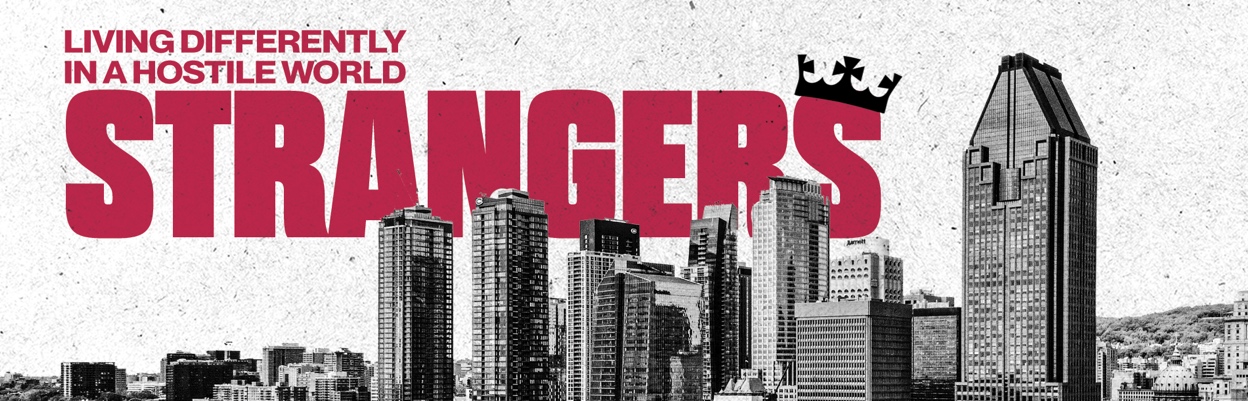 LESSON 11 Peter 1:1-121.  As you think back to last week’s overview, what truth or insight resonated in light of specific trials you face or the challenges of living in this time and place? 2.  Pray for wisdom and understanding before you read through the first twelve verses of      1 Peter 1. As exiles, forced to live in places far from home, Peter reminds his readers of the living hope they have as followers of Jesus. What might have been some of the struggles and trials the exiles endured?   3.  Build a profile of Peter, the author of the letters known as 1 Peter and 2 Peter, from the    following verses and include your thoughts about how God used him to further His kingdom: Mark 1:16-18John 13:6-20John 18:10-11John 21:15-17 and Matthew 26:69-75Acts 4:5-13 and Acts 15:5-114.  To whom was Peter’s letter originally directed, and what do they have in common despite being scattered based on 1 Peter 1:1-2?5.  According to V3-5, describe the gifts for which Peter offers praise to God. Share your thoughts or questions about the salvation that lies ahead for the believer in V5.6.  Read the following passages and note the basis and benefits of the inheritance of believers in Jesus referred to in V4: Romans 8:17Ephesians 1:11-14Hebrews 9:157.	Peter speaks of “inexpressible and glorious” joy in suffering in 1 Peter 1:6-9. How do you think joy is possible for the believer who, like us, has never seen Jesus? 8.	What insights into the prophets, their motivation and their message do you find in V10-12? 9.  Peter speaks about God the Father, Jesus the Son, and the Holy Spirit, known as the Trinity, and how each of these three persons is involved in the salvation of our souls. Review V1-12 and comment on the attributes and/or work of each person of the Trinity.God the FatherJesus the SonThe Holy Spirit 10.  Write out one truth that is ministering to you personally from V1-12. Note: A truth is about God or about humanity, and it remains true for all times, all people, everywhere.11.  LIVING AS STRANGERS: HOPEFULFollowers of Jesus have been given a hope that hinges on the resurrection of Jesus from the dead (V3). It is so much more than wishful thinking or a positive spin on a bad situation. It is rooted in eternity and the certainty of life beyond the grave spent in God’s presence.  Read the verses below and reflect on how such hope anchors your soul to the truth. Psalm 33:20-22Romans 8:23-24Titus 3:4-7Hebrews 6:19-20In what circumstances do you tend to lose hope, or where are you currently battling discouragement? Let Peter’s words to the exiles encourage you and ask your group to pray you will live hopeful as you stay anchored in Him.NAME                                                                          PRAYER REQUEST